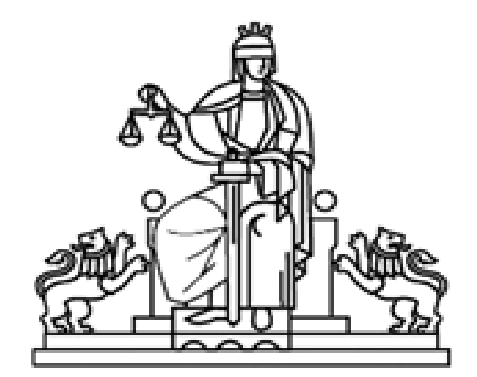 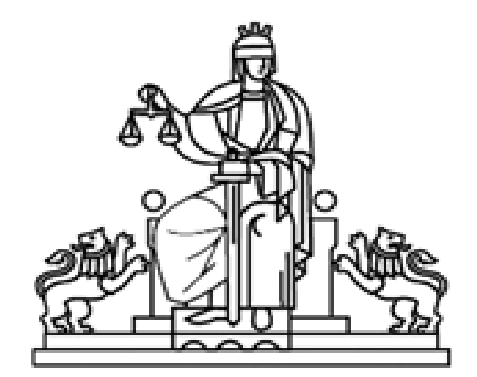 З А П О В Е Д№ РД-13-115 от 29.04.2020 г.На основание Закона за изменение и допълнение на Закона за мерките и действията по време на извънредното положение, обявено с решение на Народното събрание от 13.03.2020г. (ДВ, бр. 34 от 09.04.2020г), Решение на Народното събрание за удължаване на срока на обявеното извънредно положение (ДВ, бр.33 от 07.04.2020г.) и Решение на Съдийската колегия на ВСС, взето на заседание на 28.04.2020г.З А П О В Я Д В А М :ОТМЕНЯМ заповед № РД-13-92/16.03.2020 г., изменена със заповед № РД-13-114/15.04.2020 г., двете на И.ф. Административен ръководител-председател на РС Котел, в частта ù, в която е разпоредено да се преустанови връчването на призовки, съобщения и съдебни книжа по всички дела, с изключение на делата, посочени в приложението към чл.3, т.1 от Закона за изменение и допълнение на Закона за мерките и действията по време на извънредното положение, обявено с решение на Народното събрание от 13.03.2020г. (обн., ДВ, бр.34 от 09.04.2020г).ИЗМЕНЯМ заповед № РД-13-92/16.03.2020 г., изменена със заповед № РД-13-114/15.04.2020 г., двете на И.ф. Административен ръководител-председател на РС Котел, в частта ù, в която е разпоредено призоваването и връчването на съобщенията за делата, посочени в приложението към чл.3, т.1 от Закона за изменение и допълнение на Закона за мерките и действията по време на извънредното положение, обявено с решение на Народното събрание от 13.03.2020г. (обн., ДВ, бр.34 от 09.04.2020г), да се извършва по телефон или по електронен път, както следва : ВРЪЧВАНЕТО на призовки, съобщения и съдебни книжа по всички дела да се извършва по телефон или по електронен път. При липса на посочен по делото телефон или електронен адрес, призовките, съобщенията и съдебните книжа да се връчват и изпращат на хартиен носител по обичайния ред.ДА СЕ НАПРАВИ справка по всяко едно от делата, по които се налага изпращане на призовки, съобщения и съдебни книжа, и да се направи конкретна преценка, с оглед спецификата на делото, по какъв начин да се извърши връчването. ЗАПОВЕДТА да се обяви на административния секретар, на деловодителите и на призовкаря в РС Котел и да се публикува на интернет страницата на РС Котел. 			И.Ф.  АДМИНИСТРАТИВЕН РЪКОВОДИТЕЛ – ПРЕДСЕДАТЕЛ:   (ЙОВКА БЪЧВАРОВА)